Publicado en Madrid el 25/03/2021 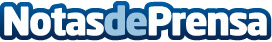 Cristina Regojo: "No debemos caer en la burbuja de la pandemia aunque disminuyan los casos de meningitis"Los casos de meningitis disminuyen pero nuestros hijos e hijas siguen desprotegidos. Se sabe que esa burbuja explotará. Desde AEM celebran la reducción de casos de meningitis pero advierten que el dato es relativo. No es real. Responde a la burbuja del confinamientoDatos de contacto:Guiomar López675 987 723Nota de prensa publicada en: https://www.notasdeprensa.es/cristina-regojo-no-debemos-caer-en-la-burbuja_1 Categorias: Medicina Infantil Ocio para niños Otras ciencias http://www.notasdeprensa.es